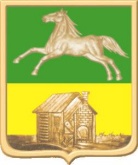 НОВОКУЗНЕЦКИЙ ГОРОДСКОЙ СОВЕТ НАРОДНЫХ ДЕПУТАТОВРЕШЕНИЕО рассмотрении протеста прокурора города Новокузнецка от 29.09.2017 № 1-340в-2016 на решение Новокузнецкого городского Совета народных депутатовот 23.04.2013 № 4/53 «Об утверждении Положения об организации транспортного обслуживания населения на территории Новокузнецкого городского округа»ПринятоНовокузнецким городскимСоветом народных депутатов«24» октября 2017 годаРассмотрев протест прокурора города Новокузнецка от 29.09.2017 № 1-340в-2016 на решение Новокузнецкого городского Совета народных депутатов от 23.04.2013 №4/53 «Об утверждении Положения об организации транспортного обслуживания населения на территории Новокузнецкого городского округа», руководствуясь статьёй 23 Федерального закона от 17.01.1992 № 2202-1 «О прокуратуре Российской Федерации», Новокузнецкий городской Совет народных депутатовРЕШИЛ:1. Протест прокурора города Новокузнецка от 29.09.2017 № 1-340в-2016 на решение Новокузнецкого городского Совета народных депутатов от 23.04.2013 №4/53 «Об утверждении Положения об организации транспортного обслуживания населения на территории Новокузнецкого городского округа» удовлетворить.2. Предложить Главе города Новокузнецка в срок до 17 ноября 2017 внести в установленном порядке в Новокузнецкий городской Совет народных депутатов проект решения Новокузнецкого городского Совета народных депутатов о внесении изменений в решение Новокузнецкого городского Совета народных депутатов от 23.04.2013 №4/53 «Об утверждении Положения об организации транспортного обслуживания населения на территории Новокузнецкого городского округа», учитывающий требования вышеуказанного протеста прокурора города Новокузнецка.3. Настоящее решение вступает в силу с момента его подписания.4. Контроль исполнения настоящего решения возложить на председателя комитета Новокузнецкого городского Совета народных депутатов по развитию городского хозяйства, промышленности и экологии.ПредседательНовокузнецкого городскогоСовета народных депутатов							О.А. Масюковг. Новокузнецк«24» октября 2017 года№ 9/90